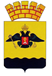 АДМИНИСТРАЦИЯ МУНИЦИПАЛЬНОГО ОБРАЗОВАНИЯ ГОРОД НОВОРОССИЙСКПОСТАНОВЛЕНИЕ_________________						                                    №_____________ г. Новороссийск О порядке взаимодействия инициатора торгов и организатора торгов при подготовке, организации и проведении конкурсов или аукционов на право заключения договоров аренды, договоров безвозмездного пользования, договоров доверительного управления имуществом, иных договоров, предусматривающих переход прав в отношении муниципального имущества муниципального образования город Новороссийск и признании утратившими силу некоторых постановлений администрации муниципального образования город НовороссийскС целью реализации статьи 17.1 Федерального закона от 26 июля                 2006 года № 135-ФЗ «О защите конкуренции», приказа ФАС России от                     21 марта  2023 года № 147/23 «О порядке проведения конкурсов или аукционов на право заключения договоров аренды, договоров безвозмездного пользования, договоров доверительного управления имуществом, иных договоров, предусматривающих переход прав в отношении государственного или муниципального имущества, и перечне видов имущества, в отношении которого заключение указанных договоров может осуществляться путем проведения торгов в форме конкурса», п о с т а н о в л я ю:1. Утвердить порядок взаимодействия инициатора торгов и организатора торгов при подготовке, организации и проведении конкурсов или аукционов на право заключения договоров аренды, договоров безвозмездного пользования, договоров доверительного управления имуществом, иных договоров, предусматривающих переход прав в отношении муниципального имущества муниципального образования город Новороссийск (приложение № 1).2. Образовать постоянно действующую единую комиссию по проведению конкурсов или аукционов на право заключения договоров аренды, договоров безвозмездного пользования, договоров доверительного управления имуществом, иных договоров, предусматривающих переход прав в отношении муниципального имущества муниципального образования город Новороссийск (приложение № 2).3. Утвердить Положение о работе постоянно действующей единой комиссии по проведению конкурсов или аукционов на право заключения договоров аренды, договоров безвозмездного пользования, договоров доверительного управления имуществом, иных договоров, предусматривающих переход прав в отношении муниципального имущества муниципального образования город Новороссийск (приложение № 3).4. Признать утратившим силу постановление администрации муниципального образования город Новороссийск от 5 сентября 2022 года             № 5118 «Об образовании единой комиссии по проведению конкурсов или аукционов на право заключения договоров аренды, договоров безвозмездного пользования, договоров доверительного управления имуществом, иных договоров, предусматривающих переход прав в отношении муниципального имущества муниципального образования город Новороссийск».5. Признать утратившим силу постановление администрации муниципального образования город Новороссийск от 5 сентября 2022 года            № 5119 «О порядке взаимодействия администрации муниципального образования город Новороссийск и инициаторов торгов при организации и проведении конкурсов или аукционов на право заключения договоров аренды, договоров безвозмездного пользования, договоров доверительного управления имуществом, иных договоров, предусматривающих переход прав в отношении муниципального имущества муниципального образования город Новороссийск».	6.  Отделу информационной политики и средств массовой информации опубликовать настоящее постановление в печатном бюллетене «Вестник муниципального образования город Новороссийск» и разместить на официальном сайте администрации и городской Думы муниципального образования город Новороссийск.7.  Контроль за выполнением настоящего постановления возложить на заместителя главы муниципального образования Кальченко Э.А.8.   Настоящее постановление вступает в силу со дня его подписания.Главамуниципального образования		                    	               А.В. КравченкоПриложение № 1УТВЕРЖДЕНпостановлением администрации муниципального образования город Новороссийск от «___» _______ 20__ г. №____ПОРЯДОКвзаимодействия инициатора торгов и организатора торгов при подготовке, организации и проведении конкурсов или аукционов на право заключения договоров аренды, договоров безвозмездного пользования, договоров доверительного управления имуществом, иных договоров, предусматривающих переход прав в отношении муниципального имущества муниципального образования город Новороссийск1. Общие положения1.1. Настоящий порядок взаимодействия инициатора торгов и организатора торгов при подготовке, организации и проведении конкурсов или аукционов на право заключения договоров аренды, договоров безвозмездного пользования, договоров доверительного управления имуществом, иных договоров, предусматривающих переход прав в отношении муниципального имущества муниципального образования город Новороссийск (далее – торги) составлен в соответствии с Федеральным законом от 30 ноября 1994 года № 51-ФЗ «Гражданский кодекс Российской Федерации», Федеральным законом от 26 июля 2006 года № 135-ФЗ «О защите конкуренции», приказом ФАС России от 21 марта 2023 года № 147/23 «О порядке проведения конкурсов или аукционов на право заключения договоров аренды, договоров безвозмездного пользования, договоров доверительного управления имуществом, иных договоров, предусматривающих переход прав в отношении государственного или муниципального имущества, и перечне видов имущества, в отношении которого заключение указанных договоров может осуществляться путем проведения торгов в форме конкурса» (далее - приказ ФАС России от 21 марта 2023 года № 147/23), Решением городской Думы муниципального образования город Новороссийск от 20 ноября 2012 года № 256 «Об учреждении органов администрации муниципального образования город Новороссийск в форме муниципальных казенных учреждений и утверждении положений о них» и Решением городской Думы муниципального образования город Новороссийск от 29 октября 2018 года № 345 «Об утверждении Положения об управлении и распоряжении муниципальным имуществом муниципального образования город Новороссийск» и определяет взаимодействие инициатора торгов и организатора торгов при подготовке, организации и проведении торгов.1.2. Инициатором торгов является орган местного самоуправления, осуществляющий функции по управлению имуществом муниципального образования город Новороссийск, или иное лицо, обладающее правами владения, обладатель права хозяйственного ведения или оперативного управления (муниципальное предприятие, учреждение) или иное лицо, обладающее правами владения и (или) пользования в отношении муниципального имущества муниципального образования город Новороссийск.1.3. Организатором торгов является администрация муниципального образования город Новороссийск.Функции организатора торгов осуществляет управление муниципального заказа администрации муниципального образования город Новороссийск.1.4. Решение о проведении торгов принимается инициатором торгов.1.5. Торги проводятся в порядке, установленном приказом ФАС России от 21 марта 2023 года № 147/23 и в соответствии с регламентом электронной площадки.1.6. Взаимодействие инициатора торгов и организатора торгов осуществляется посредством системы электронного документооборота «ДЕЛО–WEB» с использованием квалифицированной электронной подписи.При отсутствии системы электронного документооборота «ДЕЛО–WEB», взаимодействие осуществляется посредством любой иной системы электронного документооборота с использованием квалифицированной электронной подписи.2. Подготовка, организация и проведение аукциона2.1. При принятии инициатором торгов решения о проведении аукциона инициатор торгов направляет организатору торгов следующие документы:2.1.1. Заявку на проведение аукциона, содержащую сведения:2.1.1.1. Об инициаторе торгов и о реквизитах решения о проведении аукциона.2.1.1.2. О предмете аукциона (лота).2.1.1.3. Об описании лота.2.1.1.4. О месте расположения, описании и технических характеристиках муниципального имущества (в том числе цветные фотографии в количестве не менее 3 штук), права на которое передаются по договору, включая площадь помещения, здания, строения или сооружения в случае передачи прав на соответствующее недвижимое имущество.2.1.1.5. О целевом назначении муниципального имущества, права на которое передаются по договору.2.1.1.6. О начальной (минимальной) цене договора (цене лота) с указанием при необходимости начальной (минимальной) цены договора (цены лота) за единицу площади муниципального имущества, права на которое передаются по договору, в размере ежемесячного или ежегодного платежа за право владения или пользования указанным имуществом, в размере платежа за право заключить договор безвозмездного пользования указанным имуществом.2.1.1.7. О сроке действия договора.2.1.1.8. О сроках и порядке оплаты по договору.2.1.1.9. Об установлении требования об обеспечении исполнения договора, размере обеспечения исполнения договора, сроке и порядке его предоставления.2.1.1.10. Об установлении требования о внесении задатка и размере задатка.2.1.1.11. О том, что участниками аукциона могут являться только субъекты малого и среднего предпринимательства, физические лица, применяющие специальный налоговый режим «Налог на профессиональный доход», или организации, образующие инфраструктуру поддержки субъектов малого и среднего предпринимательства, имеющие право на поддержку органов государственной власти и органов местного самоуправления в соответствии с частями 3 и 5 статьи 14 Закона № 209-ФЗ, в случае проведения аукциона, участниками которого могут являться только субъекты малого и среднего предпринимательства, физические лица, применяющие специальный налоговый режим «Налог на профессиональный доход», или организации, образующие инфраструктуру поддержки субъектов малого и среднего предпринимательства, в соответствии с Законом № 209-ФЗ.2.1.1.12. О порядке передачи прав на имущество, созданное участником аукциона в рамках исполнения договора, заключенного по результатам аукциона, и предназначенное для поставки товаров (выполнения работ, оказания услуг), поставка (выполнение, оказание) которых происходит с использованием имущества, права на которое передаются по договору, в случае, если создание и передача такого имущества предусмотрены договором.2.1.1.13. О требованиях к участникам аукциона.2.1.1.14. О дате, времени, графике проведения осмотра имущества, права на которое передаются по договору.2.1.1.15. О требованиях к техническому состоянию муниципального имущества, права на которое передаются по договору, которым это имущество должно соответствовать на момент окончания срока договора.2.1.1.16. Иные существенные условия аукциона и договора.2.1.2. Проект договора.2.1.3. Копию решения о проведении аукциона.2.1.4. Копию документа, подтверждающего начальную (минимальную) цену договора (цену лота).2.1.5. Копию документа, подтверждающего согласие собственника имущества (а в случае заключения договора субаренды также и арендодателя) на предоставление прав в отношении муниципального имущества по договору, право на заключение которого является предметом торгов.2.1.6. Копию документа, подтверждающего согласие собственника имущества (арендодателя) на предоставление лицом, с которым заключается договор, прав в отношении муниципального имущества третьим лицам, или указание на то, что передача таких прав третьим лицам не допускается.2.2. При получении от инициатора торгов заявки на проведение аукциона организатор торгов в срок не позднее десяти рабочих дней со дня получения документов, указанных в пункте 2.1. настоящего порядка осуществляет следующие действия:2.2.1. Формирует извещение о проведении аукциона (далее – извещение) и устанавливает:2.2.1.1. Порядок, дату и время окончания срока подачи заявок на участие в аукционе.2.2.1.2. Срок и порядок внесения задатка, реквизиты счета для перечисления задатка.2.2.1.3. Дату и время начала рассмотрения заявок на участие в аукционе.2.2.1.4. Величину повышения начальной цены договора («шаг аукциона»).2.2.1.5. Дату и время начала проведения аукциона.2.2.1.6. Срок, в течение которого организатор аукциона вправе отказаться от проведения аукциона.2.2.1.7. Срок, в течение которого должен быть подписан проект договора.2.2.2. Формирует документацию об аукционе (далее – документация) и устанавливает:2.2.2.1. Требования к содержанию, составу и форме заявки на участие в аукционе и инструкцию по ее заполнению.2.2.2.2 Порядок пересмотра цены договора (цены лота) в сторону увеличения, а также указание на то, что цена заключенного договора не может быть пересмотрена сторонами в сторону уменьшения.2.2.2.3. Порядок и срок отзыва заявок на участие в аукционе.2.2.2.4. Формы, порядок, даты начала и окончания предоставления участникам аукциона разъяснений положений документации об аукционе.2.2.3. Размещает извещение и документацию на официальном сайте Российской Федерации в информационно-телекоммуникационной сети Интернет для размещения информации о проведении торгов, определенном Правительством Российской Федерации (далее – официальный сайт).2.2.4. Определяет электронную площадку для проведения аукциона, функционирующую в соответствии с законодательством Российской Федерации о контрактной системе в сфере закупок товаров, работ, услуг для обеспечения государственных и муниципальных нужд.2.2.5. Обеспечивает организацию и проведение аукциона:2.2.5.1. Рассматривает заявки на участие в аукционе.2.2.5.2. Ведет протоколы всех этапов аукциона и размещает их на официальном сайте.2.2.5.3. Осуществляет иные функции, предусмотренные настоящим порядком.2.3. По требованию уполномоченных органов организатор торгов предоставляет необходимую информацию и документы.2.4. При поступлении решений или предписаний, принятых уполномоченными органами, организатор торгов исполняет их в рамках своих компетенций или передает их для исполнения инициатору торгов.2.5. При наличии оснований организатор торгов обжалует в судебном порядке решения и предписания, принятые уполномоченными органами.2.6. Организатор торгов осуществляет хранение документации, протоколов, составленных в ходе проведения аукциона, заявок и иных документов в случаях, если хранение таких документов предусмотрено действующим законодательством согласно разграничению соответствующих полномочий между инициатором торгов и организатором торгов.3. Подготовка, организация и проведение торгов посредством конкурса3.1. При принятии инициатором торгов решения о проведении конкурса инициатор торгов направляет организатору торгов следующие документы:3.1.1. Заявку на проведение конкурса, содержащую сведения:3.1.1.1. Об инициаторе торгов и о реквизитах решения о проведении конкурса.3.1.1.2. О предмете конкурса (лота).3.1.1.3. Об описании лота.3.1.1.4. О месте расположения, описании и технических характеристиках муниципального имущества (в том числе цветные фотографии в количестве не менее 3 штук), права на которое передаются по договору, включая площадь помещения, здания, строения или сооружения в случае передачи прав на соответствующее недвижимое имущество.3.1.1.5. О целевом назначении муниципального имущества, права на которое передаются по договору.3.1.1.6. О начальной (минимальной) цене договора (цене лота) с указанием при необходимости начальной (минимальной) цены договора (цены лота) за единицу площади муниципального имущества, права на которое передаются по договору, в размере ежемесячного или ежегодного платежа за право владения или пользования указанным имуществом, в размере платежа за право заключить договор безвозмездного пользования указанным имуществом.3.1.1.7. О сроке действия договора.3.1.1.8. О сроках и порядке оплаты по договору.3.1.1.9. Об установлении требования об обеспечении исполнения договора, размере обеспечения исполнения договора, сроке и порядке его предоставления.3.1.1.10. Об установлении требования о внесении задатка и размере задатка.3.1.1.11. О том, что участниками конкурс могут/не могут являться только субъекты малого и среднего предпринимательства, физические лица, применяющие специальный налоговый режим «Налог на профессиональный доход», или организации, образующие инфраструктуру поддержки субъектов малого и среднего предпринимательства, имеющие право на поддержку органов государственной власти и органов местного самоуправления в соответствии с частями 3 и 5 статьи 14 Закона № 209-ФЗ, в случае проведения конкурса, участниками которого могут являться только субъекты малого и среднего предпринимательства, физические лица, применяющие специальный налоговый режим «Налог на профессиональный доход», или организации, образующие инфраструктуру поддержки субъектов малого и среднего предпринимательства, в соответствии с Законом № 209-ФЗ.3.1.1.12. О порядке передачи прав на имущество, созданное участником конкурса в рамках исполнения договора, заключенного по результатам конкурса, и предназначенное для поставки товаров (выполнения работ, оказания услуг), поставка (выполнение, оказание) которых происходит с использованием имущества, права на которое передаются по договору, в случае, если создание и передача такого имущества предусмотрены договором.3.1.1.13. О требованиях к участникам конкурса.3.1.1.14. О требования к объему, перечню, качеству и срокам выполнения работ, которые необходимо выполнить в отношении муниципального имущества, права на которое передаются по договору, а также требования к качеству, техническим характеристикам товаров (работ, услуг), поставка (выполнение, оказание) которых происходит с использованием такого имущества, требования к описанию участниками конкурса поставляемого товара, его функциональных характеристик (потребительских свойств), а также его количественных и качественных характеристик, требования к описанию участниками конкурса выполняемых работ, оказываемых услуг, их количественных и качественных характеристик.3.1.1.15. О дате, времени, графике проведения осмотра имущества, права на которое передаются по договору.3.1.1.16. О требованиях к техническому состоянию муниципального имущества, права на которое передаются по договору, которым это имущество должно соответствовать на момент окончания срока договора.3.1.1.17. Иные существенные условия конкурс и договора.3.1.2. Проект договора.3.1.3. Копию решения о проведении конкурса.3.1.4. Копию документа, подтверждающего начальную (минимальную) цену договора (цену лота).3.1.5. Копию документа, подтверждающего согласие собственника имущества (а в случае заключения договора субаренды также и арендодателя) на предоставление прав в отношении муниципального имущества по договору, право на заключение которого является предметом торгов.3.1.6. Копию документа, подтверждающего согласие собственника имущества (арендодателя) на предоставление лицом, с которым заключается договор, прав в отношении муниципального имущества третьим лицам, или указание на то, что передача таких прав третьим лицам не допускается.3.2. При получении от инициатора торгов заявки на проведение конкурса организатор торгов в срок не позднее десяти рабочих дней со дня получения документов, указанных в пункте 2.1. настоящего порядка осуществляет следующие действия:3.2.1. Формирует извещение о проведении конкурса и устанавливает:3.2.1.1. Порядок, дату и время окончания срока подачи заявок на участие в конкурсе.3.2.1.2. Срок и порядок внесения задатка, реквизиты счета для перечисления задатка.3.2.1.3. Дату и время начала рассмотрения заявок на участие в конкурс.3.2.1.4. Дату и время начала проведения конкурса.3.2.1.5. Срок, в течение которого организатор конкурса вправе отказаться от проведения конкурса.3.2.1.6. Срок, в течение которого должен быть подписан проект договора.3.2.2. Формирует документацию об конкурсе и устанавливает:3.2.2.1. Требования к содержанию, составу и форме заявки на участие в конкурсе и инструкцию по ее заполнению.3.2.2.2 Порядок пересмотра цены договора (цены лота) в сторону увеличения, а также указание на то, что цена заключенного договора не может быть пересмотрена сторонами в сторону уменьшения.3.2.2.3. Порядок и срок отзыва заявок на участие в конкурсе.3.2.2.4. Формы, порядок, даты начала и окончания предоставления участникам конкурса разъяснений положений документации об конкурсе.3.2.2.5. Критерии оценки заявок на участие в конкурсе.3.2.3. Размещает извещение и документацию на официальном сайте Российской Федерации в информационно-телекоммуникационной сети Интернет для размещения информации о проведении торгов, определенном Правительством Российской Федерации (далее – официальный сайт).3.2.4. Определяет электронную площадку для проведения конкурса, функционирующую в соответствии с законодательством Российской Федерации о контрактной системе в сфере закупок товаров, работ, услуг для обеспечения государственных и муниципальных нужд.3.2.5. Обеспечивает организацию и проведение конкурса:3.2.5.1. Рассматривает заявки на участие в конкурсе.3.2.5.2. Ведет протоколы всех этапов конкурса и размещает их на официальном сайте.3.2.5.3. Осуществляет иные функции, предусмотренные настоящим порядком.3.3. По требованию уполномоченных органов организатор торгов предоставляет необходимую информацию и документы.3.4. При поступлении решений или предписаний, принятых уполномоченными органами, организатор торгов исполняет их в рамках своих компетенций или передает их для исполнения инициатору торгов.3.5. При наличии оснований организатор торгов обжалует в судебном порядке решения и предписания, принятые уполномоченными органами.3.6. Организатор торгов осуществляет хранение документации, протоколов, составленных в ходе проведения конкурса, заявок и иных документов в случаях, если хранение таких документов предусмотрено действующим законодательством согласно разграничению соответствующих полномочий между инициатором торгов и организатором торгов.4. Заключение договора по результатам проведения торгов4.1. Заключение договора по результатам торгов осуществляется в соответствии с «Порядком проведения конкурсов или аукционов на право заключения договоров аренды, договоров безвозмездного пользования, договоров доверительного управления имуществом, иных договоров, предусматривающих переход прав в отношении государственного или муниципального имущества», утвержденных Приказом ФАС России от 21 марта 2023 года № 147/23.4.2. Договор по результатам торгов заключается на электронной площадке в форме электронного документа, подписанного усиленной квалифицированной электронной подписью его сторонами.Начальник управления муниципального заказа 						      Ю.В. ПермяковПриложение № 2УТВЕРЖДЕНпостановлением администрации муниципального образования город Новороссийск от «___» _______ 20__ г. №____СОСТАВпостоянно действующей единой комиссии по проведению конкурсов или аукционов на право заключения договоров аренды, договоров безвозмездного пользования, договоров доверительного управления имуществом, иных договоров, предусматривающих переход прав в отношении муниципального имущества муниципального образования город НовороссийскНачальник управления муниципального заказа 		                                              Ю.В. ПермяковПриложение № 3УТВЕРЖДЕНОпостановлением администрации муниципального образования город Новороссийск от «___» _______ 20__ г. №____ПОЛОЖЕНИЕо работе постоянно действующей единой комиссии по проведению конкурсов или аукционов на право заключения договоров аренды, договоров безвозмездного пользования, договоров доверительного управления имуществом, иных договоров, предусматривающих переход прав в отношении муниципального имущества муниципального образования город Новороссийск1. Общие положения1.1.	Основные положения, определяющие деятельность постоянно действующей единой комиссии по проведению конкурсов или аукционов на право заключения договоров аренды, договоров безвозмездного пользования, договоров доверительного управления имуществом, иных договоров, предусматривающих переход прав в отношении муниципального имущества муниципального образования город Новороссийск (далее соответственно – комиссия), устанавливаются приказом ФАС России от 21 марта 2023 года         № 147/23 «О порядке проведения конкурсов или аукционов на право заключения договоров аренды, договоров безвозмездного пользования, договоров доверительного управления имуществом, иных договоров, предусматривающих переход прав в отношении государственного или муниципального имущества, и перечне видов имущества, в отношении которого заключение указанных договоров может осуществляться путем проведения торгов в форме конкурса» (далее – Приказ ФАС России от                      21 марта 2023 года № 147/23).1.2. Комиссия является постоянно действующим коллегиальным органом, обеспечивающим рассмотрение вопросов, касающихся проведения конкурсов или аукционов на право заключения договоров аренды, договоров безвозмездного пользования, договоров доверительного управления имуществом, иных договоров, предусматривающих переход прав в отношении муниципального имущества муниципального образования город Новороссийск (дале - торги).1.3.	Комиссия в своей деятельности руководствуется Конституцией Российской Федерации, Гражданским кодексом Российской Федерации, федеральными законами, иными нормативными правовыми актами Российской Федерации и Краснодарского края.2. Порядок работы комиссии2.1. Заместитель председателя комиссии в день окончания срока подачи заявок на участие в торгах предоставляет председателю комиссии информацию о дате и времени заседания комиссии.	2.2. Председатель комиссии:	2.2.1. Осуществляет общее руководство работой комиссии.	2.2.2. Своевременно уведомляет ее членов о месте, дате и времени заседания.	2.2.3. Руководит заседанием комиссии.	2.2.4. Определяет порядок рассмотрения обсуждаемых вопросов.	2.3. В период временного отсутствия председателя комиссии руководство комиссией осуществляет заместитель председателя комиссии.2.4. Комиссия осуществляет свои функции в соответствии с разделом 2 Приложения № 1 Приказа ФАС России от 21 марта 2023 года № 147/23.3. Ответственность комиссии3.1.	Любые действия (бездействие) и решения комиссии могут быть обжалованы в порядке, установленном законодательством Российской Федерации, если такие действия (бездействие) нарушают права и законные интересы участника.3.2.	Члены комиссии, виновные в нарушении законодательства Российской Федерации при исполнении возложенных на них функций, несут ответственность в соответствии с законодательством Российской Федерации.3.3.	Члены комиссии не вправе распространять сведения, составляющие государственную, служебную или коммерческую тайну, ставшие им известными в ходе проведения торгов.Начальник управления муниципального заказа							     Ю.В. ПермяковКальченкоЭльвира Александровна- заместитель главы муниципального образования город Новороссийск, председатель комиссии;ПермяковЮрий Владимирович- начальник управления муниципального заказа администрации муниципального образования город Новороссийск, заместитель председателя комиссии;ЗуевЕвгений Сергеевич- заместитель начальника управления муниципального заказа администрации муниципального образования город Новороссийск, заместитель председателя комиссии;Члены комиссии:Члены комиссии:ВеливченкоМарина Анатольевна- начальник управления имущественных и земельных отношений администрации муниципального образования город Новороссийск;ДегтяренкоСтанислав Павлович- заместитель начальника управления, начальник отдела контрактной службы управления муниципального заказа администрации муниципального образования город Новороссийск.ЕрылкинГригорий Владимирович- главный специалист управления муниципального заказа администрации муниципального образования город Новороссийск, секретарь комиссии.